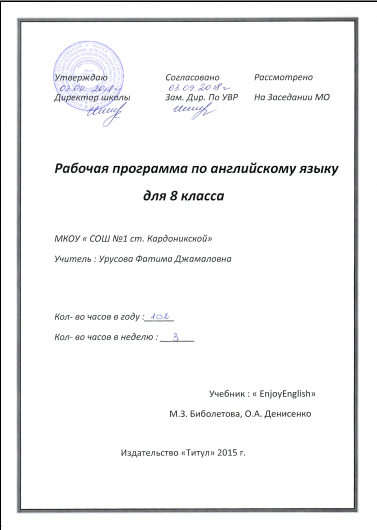 Учебно-тематическое планированиеПо английскому языкуКласс 8УчительКоличество часов 102Всего 102 часов; в неделю 3 часа.Плановых контрольных уроков 4Административных контрольных уроков 2Планирование составлено на основе   Примерной программы основного общего образования по иностранным языкам. Английский язык:  Сборник. Новые государственные стандарты школьного образования по иностранным языкам.- М.: Просвещение, 2010 год. Авторской программы по английскому языку М.З. Биболетова, Н.Н.Трубанёва к УМК  «Enjoy English» для учащихся 2-11 классов общеобразовательных учреждений (Обнинск: Титул, 2010).Учебник “Enjoy English 8” М.З.Биболетовой, Н.Н.Трубаневой, «Титул», 2008г.Дополнительные материалы:Рабочая тетрадь для учащихся к учебнику “Enjoy English 8” М.З.Биболетовой, Н.Н.Трубаневой 2011, книга для чтения, видеокассеты и аудиокассеты, учебное пособие «Welcome to Tatarstan» Д.Ф.Ивановой, Д.Р.Сабировой, Ж.Н.Гариповой, 2007г., учебное пособие «Грамматика. Сборник упражнений» Ю.Голицынского 7-е издание, дополнительные пособия Oxford University Press.Пояснительная запискаДанная рабочая программа по английскому языку составлена на основе : Федерального компонента государственных образовательных стандартов начального общего, основного общего и среднего (полного) общего образования» (приказ Минобрнауки от 17.12.2010 № 1897). Концепции Федеральной целевой программы развития образования на 2011-2015 годы. Утв. Расп. Правит. РФ от 07 февр. 2011 г. № 163-рПримерной программы основного общего образования по иностранным языкам. Английский язык: Сборник. Новые государственные стандарты школьного образования по иностранным языкам.- М.: Просвещение, 2010год. Авторской программы по английскому языку М.З. Биболетовой, Н.Н.Трубанёвой к УМК  «Enjoy English» для учащихся 2-11 классов общеобразовательных учреждений (Обнинск: Титул, 2008).Приказа Минобрнауки  РФ от 23.12.2009 №822» Об утверждении федеральных перечней учебников, рекомендованных (допущенных) к использованию  в образовательном процессе в  образовательных учреждениях, реализующих образовательные программы общего  образования и имеющих государственную аккредитацию, на 2018/2019 учебный год».Программа рассчитана на 105 часов (3 учебных часа в неделю), в том числе, 4 часа на проведение контрольных работ. Рабочая программа конкретизирует содержание предметных тем образовательного стандарта, дает распределение учебных часов по темам. Учитель имеет право изменять количество учебных часов, отводимых на изучение определенной темы в зависимости от уровня знаний учащихся. В программе установлена оптимальная последовательность изучения тем и разделов учебного предмета с учетом межпредметных, метапредметных и внутрипредметных связей, логики учебного процесса, возрастных особенностей учащихся, определяет необходимый набор форм учебной деятельности. Цели обучения английскому языкуИзучение иностранного  языка в целом и английского в частности в основной школе направлено на достижение следующих целей:Развитие коммуникативной компетенции на английском языке в совокупности ее составляющих — речевой, языковой, социокультурной, компенсаторной, учебно-познавательной компетенций, а именно:речевая компетенция — развитие сформированных на базе начальной школы коммуникативных умений в говорении, аудировании, чтении, письме, с тем чтобы школьники достигли общеевропейского допорогового уровня обученности (А2 / Pre-Intermediate / Waystage);языковая компетенция — овладение новыми языковыми средствами, обеспечивающими возможность общаться на темы, предусмотренные стандартом и примерной программой для данного этапа;социокультурная компетенция —приобщение учащихся к культуре и реалиям стран, говорящих на английском языке, в рамках более широкого спектра сфер, тем и ситуаций общения, отвечающих опыту, интересам учащихся 10-15 лет, соответствующих их психологическим особенностям; развитие их способности и готовности использовать английский язык в реальном общении; формирование умения представлять свою собственную страну, ее культуру в условиях межкультурного общения посредством ознакомления с соответствующим страноведческим, культуроведческим и социолингвистическим материалом, широко представленным в учебном курсе;компенсаторная компетенция — развитие  умения в процессе общения выходить из затруднительного положения, вызванного нехваткой языковых средств за счет перифраза, использования синонимов, жестов и т. д.;учебно-познавательная компетенция — развитие желания и умения самостоятельного изучения английского языка доступными им способами (в процессе выполнения проектов, через интернет, с помощью справочников и т. п.), развитие специальных учебных умений (пользоваться словарями, интерпретировать информацию текста и др.), умения пользоваться современными информационными технологиями, опираясь на владение английским языком.Продолжается развитие и воспитание школьников средствами предмета "Иностранный язык": понимание учащимися роли изучения языков международного общения в современном поликультурном мире, ценности родного языка как элемента национальной культуры; осознание важности английского языка как средства познания, самореализации и социальной адаптации; воспитание толерантности по отношению к иным языкам и культуре.Предметное содержание речиСодержание курса представлено в 4 разделахUnit 1. Чудесная планета, на которой мы живем. (27 часов) Социально-культурная сфера. Погода и климат (4). Космос и Вселенная (9).  Природа и проблемы экологии (10). Природа англоговорящих стран (4)Unit 2. Лучший друг мира – это ты. (21 час) Социально-культурная сфера. Человек и природа (7). Общество и экология (4). Переработка отходов (5). Спасение Земли (5)Unit 3. Средства массовой информации: за и против. (30 часов) Социально-культурная сфера. Преимущества и недостатки СМИ (4). Телевидение (4). Пресса как источник информации (3). Профессия – репортер (2). Чтение в жизни современного подростка (8). Пробы пера (5). Интернет – главный источник информации сегодня? (4)Unit 4. Постарайся стать успешным человеком. (24 часа) Социально-культурная сфера. Известные люди и черты их характера (4). Праздники и традиции (4). Социально-бытовая сфера. Взаимоотношения в семье, проблемы подростков (4). Межличностные конфликты и их решение (3). Карманные деньги, покупки (9).Краткие требования к уровню подготовки учащихся на начало учебного года На начало учебного года ученики должны знать/понимать основные значения изученных лексических единиц, основные способы словообразования, особенности структуры простых и сложных предложений, признаки изученных грамматических явлений основные нормы речевого этикета, роль владения иностранными языками в современном мире. Уметь начинать, вести, поддерживать и заканчивать беседу в стандартных ситуациях общения, расспрашивать собеседника и отвечать на его вопросы, делать краткие сообщения по темам: взаимоотношения в семье, с друзьями, внешность и характер, переписка, школьная жизнь, родная страна  и зарубежные страны. Понимать основное содержание несложных аутентичных текстов на слух. Читать аутентичные тексты с пониманием основного содержания, полным и точным пониманием, выборочным пониманием. Использовать приобретенные знания и умения в практической деятельности и повседневной жизни.Предметные умения, навыки и способы деятельности, которыми должны овладеть обучающиеся в течение учебного годаПродуктивные речевые умения: говорение, письмо.При овладении диалогической речью в рамках обозначенной тематики, а также в связи с прочитанным или прослушанным школьники продолжают учиться вести следующие виды диалога:диалог этикетного характера;диалог-расспрос;диалог-побуждение к действию;диалог-обмен мнениями.Для ведения названных видов диалога предусматривается (помимо ранее сформированных) развитие следующих умений:- для ведения диалога этикетного характера: начать, поддержать и закончить разговор (в том числе по телефону); вежливо переспросить о непонятом; выражать благодарность в процессе совместной деятельности в парах, группах; вежливо отказать / согласиться на предложение собеседника;- для ведения диалога-расспроса: запрашивать и сообщать фактическую информацию, переходя с позиции спрашивающего на позицию отвечающего; брать / давать интервью;- для ведения диалога побудительного характера, в том числе в процессе проектной работы и сотрудничества в малых группах: дать вежливый совет, принять или не принять совет; попросить партнера о чем-то; пригласить партнера к совместной деятельности, выразить готовность / отказаться принять участие в ней, объяснить причину отказа;- для ведения диалога-обмена мнениями: выражать свою точку зрения, пользуясь вновь изученными средствами; высказать свое одобрение / неодобрение / сомнение; спонтанно реагировать на изменение речевого поведения собеседника, выражая личное отношение к предмету обсуждения; выражать свою эмоциональную оценку — восхищение, удивление, радость, огорчение и др., участвовать в дискуссии по предложенной или интересующей проблеме (в пределах тем, отобранных в программе), используя аргументацию, убеждение.При овладении монологической речью (наряду с умениями, сформированными ранее) школьники учатся:делать подготовленные устные сообщения о фактах, событиях в прошлом и настоящем (в пределах тем, отобранных в программе), используя при этом основные коммуникативные типы речи (описание, повествование, характеристику), сопровождая высказывание эмоциональными и оценочными суждениями и используя для этого наиболее распространенные речевые клише;делать презентацию по результатам выполнения проектной работы;кратко высказываться без предварительной подготовки на заданную тему / в соответствии с предложенной ситуацией;передавать содержание / основную мысль прочитанного или прослушанного с опорой и без опоры на текст / на заданные вопросы, комментировать факты из текста;—	делать подготовленное сообщение в связи с прочитанным /
прослушанным (аудио- или видеотекстом), выражая свое
отношение к событиям, фактам, персонажам текста;—	рассуждать о проблемах, интересующих подростков, о темах, актуальных для современного мира, например толерантности, безопасности и др.При овладении письменной речью (наряду с умениями, сформированными ранее) школьники учатся:—	заполнять таблицы, кратко фиксировать содержание прочитанного или прослушанного текста;—	делать выписки из текста с целью их использования в собственных высказываниях, в проектной деятельности;—	заполнять анкету, формуляр (например, Landing Card), автобиографию, указывая требующиеся данные о себе;—	составлять краткую аннотацию к прочитанному тексту;—	писать поздравление, личное письмо зарубежному другу, адекватно употребляя формулы речевого этикета, принятые в данном жанре в странах, говорящих на английском языке, излагая различные события, впечатления, высказывая свое мнение;—	писать краткое сообщение, комментарий, описание событий, людей с использованием оценочных суждений и уместных лингвистических средств связи (linking words);—	составлять небольшие эссе, письменно аргументировать свою точку зрения по предложенной теме / проблеме. Рецептивные речевые умения: аудирование, чтение.В процессе овладения аудированием (наряду с умениями, сформированными ранее) школьники учатся:—	воспринимать на слух и понимать с опорой на наглядность (иллюстрации, жесты, мимику) и контекстуальную и языковую догадку речь собеседника в процессе непосредственного общения, добиваться полного понимания путем переспроса; а также
понимать основное содержание разговора между носителями языка в пределах тем, обозначенных в программе;—	воспринимать на слух и понимать основное содержание аутентичных текстов в аудио- и видеозаписи: описаний, сообщений, рассказов, интервью, рекламно-информационных текстов с опорой на языковую догадку и контекст;—	воспринимать на слух и выделять необходимую / интересующую информацию в аутентичных рекламно- информационных текстах (объявлениях на вокзале, в аэропорту, прогнозе погоды, инструкциях), оценивая эту информацию с точки зрения ее полезности / достоверности.При овладении чтением школьники учатся читать аутентичные тексты разных жанров с различной глубиной понимания их содержания: с пониманием основного содержания (ознакомительное чтение), с полным пониманием (изучающее чтение) и с извлечением нужной или интересующей информации (просмотровое или поисковое чтение). Словарь используется по мере необходимости независимо от вида чтения.Школьники учатся:—	читать с пониманием основного содержания аутентичные тексты разных типов, жанров и стилей: личные и формальные письма, стихи, отрывки из художественной литературы: короткие рассказы, газетные и журнальные статьи, интервью, объявления, вывески, меню, программы радио и телевидения, карты, планы городов, расписания движения транспорта и др. Тексты могут содержать отдельные новые слова.В ходе ознакомительного чтения школьники учатся:определять тему (о чем идет речь в тексте);выделять основную мысль;выделять главные факты, опуская второстепенные;устанавливать логическую последовательность основных фактов текста;прогнозировать содержание текста по заголовку или по началу текста;разбивать текст на относительно самостоятельные смысловые части;восстанавливать текст из разрозненных абзацев или путем добавления выпущенных фрагментов;озаглавливать текст, его отдельные части;догадываться о значении отдельных слов с опорой на языковую и контекстуальную догадку;игнорировать незнакомые слова, не влияющие на понимание текста;пользоваться сносками, лингвострановедческим справочником, словарем.—	читать с полным пониманием несложные аутентичные и адаптированные тексты разных типов, жанров и стилей (см. выше).В ходе изучающего чтения школьники учатся:полно и точно понимать текст на основе его информационной переработки (смыслового и структурного анализа отдельных мест текста, выборочного перевода и т. д.);устанавливать причинно-следственную взаимосвязь фактов и событий, изложенных в тексте;обобщать и критически оценивать полученную из текста информацию;комментировать некоторые факты, события с собственных позиций, выражая свое мнение;—	читать с выборочным извлечением или нахождением в тексте нужной / интересующей информации.В ходе поискового / просмотрового чтения школьники учатся:• просматривать текст или серию текстов различного жанра, типа, стиля с целью поиска необходимой или интересующей информации;•  оценивать найденную информацию с точки зрения ее занимательности или значимости для решения поставленной коммуникативной задачи.Графика и орфографияЗнание правил чтения и написания новых слов, отобранных для этого этапа обучения и навыки их применения в рамках изученного лексико-грамматического материала.Фонетическая сторона речиНавыки адекватного произношения и различения на слух всех звуков английского языка; соблюдение правильного ударения в словах и фразах. Членение предложений на смысловые группы. Соблюдение правильной интонации в различных типах предложений. Дальнейшее совершенствование слухо-произносительных навыков, в том числе применительно к новому языковому материалу. Лексическая сторона речиРасширение объема продуктивного и рецептивного лексического минимума за счет лексических средств, обслуживающих новые темы, проблемы и ситуации общения. К 900 лексическим единицам, усвоенным школьниками ранее, добавляются около 300 новых лексических единиц, в том числе наиболее распространенные устойчивые словосочетания, оценочная лексика, реплики-клише речевого этикета, отражающие культуру стран изучаемого языка.Грамматическая сторона речи.Закрепление материала для 5-7 классов в коммуникативно-ориентированных упражнениях. Система наклонений английского глагола. Формирование навыков распознавания и употребления в речи коммуникативных и структурных типов предложения; знания о сложноподчиненных и сложносочиненных предложениях.Расширение потенциального словаря за счет интернациональной лексики и овладения новыми словообразовательными средствами:аффиксами глаголов dis- (discover), mis- (misunderstand), -ize/ise (revise); существительных –sion/tion (impression/information), -ance/ence (performance/influence), -ment (development), -ity (possibility) прилагательных –in/im (impolite/informal), able/ible (sociable/possible), -less (homeless), -ive (creative), inter- (international);словосложением: прилагательное + прилагательное (well-known), прилагательное + существительное (blackboard);конверсией: прилагательными, образованными от существительных (cold – cold winter)Критерии выставления оценок1. За письменные работы (контрольные работы, самостоятельные работы, словарные диктанты) оценка вычисляется исходя из процента правильных ответов:Контрольные работы	От 50% до 69%	От 70% до 90%	От 91% до 100%Самостоятельные работы, словарные диктанты	От 60% до 74%	От 75% до 94%	От 95% до 100%2. Творческие письменные работы (письма, разные виды сочинений) оцениваются по пяти критериям:а) Содержание (соблюдение объема работы, соответствие теме, отражены ли все указанные в задании аспекты, стилевое оформление речи соответствует типу задания, аргументация на соответствующем уровне, соблюдение норм вежливости).ПРИ НЕУДОВЛЕТВОРИТЕЛЬНОЙ ОЦЕНКЕ ЗА СОДЕРЖАНИЕ ОСТАЛЬНЫЕ КРИТЕРИИ НЕ ОЦЕНИВАЮТСЯ И РАБОТА ПОЛУЧАЕТ НЕУДОВЛЕТВОРИТЕЛЬНУЮ ОЦЕНКУ;б) Организация работы (логичность высказывания, использование средств логической связи на соответствующем уровне, соблюдение формата высказывания и деление текста на абзацы);в) Лексика (словарный запас соответствует поставленной задаче и требованиям данного года обучения языку);г) Грамматика (использование разнообразных грамматических конструкций в соответствии с поставленной задачей и требованиям данного года обучения языку);д) Орфография и пунктуация (отсутствие орфографических ошибок, соблюдение главных правил пунктуации: предложения начинаются с заглавной буквы, в конце предложения стоит точка, вопросительный или восклицательный знак, а также соблюдение основных правил расстановки запятых).3. Устные ответы (монологические высказывания, пересказы, диалоги, работа в группах) оцениваются по пяти критериям:а) Содержание (соблюдение объема высказывания, соответствие теме, отражены все аспекты указанные в задании, стилевое оформление речи соответствует типу задания, аргументация на соответствующем уровне, соблюдение норм вежливости).ПРИ НЕУДОВЛЕТВОРИТЕЛЬНОЙ ОЦЕНКЕ ЗА СОДЕРЖАНИЕ ОСТАЛЬНЫЕ КРИТЕРИИ НЕ ОЦЕНИВАЮТСЯ И РАБОТА ПОЛУЧАЕТ НЕУДОВЛЕТВОРИТЕЛЬНУЮ ОЦЕНКУ;б) Взаимодействие с собеседником (умение логично и связно вести беседу, соблюдать очередность при обмене репликами, давать аргументированные и развернутые ответы на вопросы собеседника, умение начать и поддерживать беседу, а также восстановить ее в случае сбоя: переспрос, уточнение);в) Лексика (словарный запас соответствует поставленной задаче и требованиям данного года обучения языку);г) Грамматика (использование разнообразных грамматических конструкций в соответствии с поставленной задачей и требованиям данного года обучения языку);д) Произношение (правильное произнесение звуков английского языка, правильная постановка ударения в словах, а также соблюдение правильной интонации в предложениях).Учебно-методический комплект1.       Учебник: Биболетова М. З. Enjoy English 8: учебник английского языка для 8 класса. – Обнинск: Титул. 20102.       Рабочая тетрадь: Биболетова М. З. Enjoy English : рабочая тетрадь по английскому языку  для 8 класса. – Обнинск: Титул. 20103.       Аудиоприложение к учебнику английского языка для 8 класса (MP3). – Обнинск: Титул 20104.	Книга для учителя: Биболетова М.З., Бабушис Е.Е., Н.Н.Трубанева: книга для учителя к учебнику Английский с удовольствием. – Обнинск: Титул. 2010Дополнительный материал1.Учебное пособие «Welcome to Tatarstan» Д.Ф.Ивановой, Д.Р.Сабировой, Ж.Н.Гариповой, 2007г. 2. Учебное пособие «Грамматика. Сборник упражнений» Ю.Голицынского 7-е издание 3. Cловарь Oxford learner’s dictionary of current English by A.S. Hornby4. Единая коллекция Цифровых Образовательных Ресурсов school-collection.edu.ru/№Тема урокаурокаКол-вочасовТипурокаВидыконтроля,измерителяПланируемыерезультатыосвоенияматериалаДатапроведенияДатапроведения№Тема урокаурокаКол-вочасовТипурокаВидыконтроля,измерителяПланируемыерезультатыосвоенияматериалаПо плану/фактПо плану/факт1 четверть. Unit 1. Чудесная планета, на которой мы живем1 четверть. Unit 1. Чудесная планета, на которой мы живем1 четверть. Unit 1. Чудесная планета, на которой мы живем1 четверть. Unit 1. Чудесная планета, на которой мы живем1 четверть. Unit 1. Чудесная планета, на которой мы живем1 четверть. Unit 1. Чудесная планета, на которой мы живем1 четверть. Unit 1. Чудесная планета, на которой мы живем1 четверть. Unit 1. Чудесная планета, на которой мы живем1.Развитие коммуникативных навыков по теме«У природы нет плохой Погоды»1Урок ознакомления с новым  материаломПредваритель-ный Умение выслушивать мнение партнера, выражать свою точку зрения и обосновывать ее, делать сравнение2.Обучение диалогической речи по теме «Типичная британская погода»1КомбинированныйТекущийУмение сообщать информацию и выражать свое мнение, выражать эмоциональную оценку обсуждаемых событий3.Развитие навыка аудирования по теме «Прогноз погоды»1КомбинированныйТекущийУмение отделять главные факты, выборочно понимать необходимую информацию4.Развитие навыка монологическойречи по теме «Погода в Татарстане и России»1КомбинированныйТематическийУмение высказываться без предварительной подготовки на заданную тему, используя аргументацию и выражая свое отношение к предмету речи5.Тренировка в употреблении новой лексики по теме «Наша планета Земля»1КомбинированныйПредваритель-ный Умение опираться на языковую догадку в процессе чтения (интернациональные слова), употреблять изученную лексику6.Тренировка в употреблении новой лексики по теме по теме «Что вы знаете о космосе?»1КомбинированныйТекущийУмение выбирать нужное значение многозначного слова, употреблять слова адекватно ситуации общения, использовать артикль the с уникальными объектами7.Развитие навыка монологическойречи по теме «Загадки Вселенной»1КомбинированныйТематический Умение делать сообщение на заданную тему на основе прочитанного8.Формирование грамматического навыка - время Past Continuous по теме «Что вы делали вчера?»1КомбинированныйПредваритель-ный Понимать на слух, употреблять в устных высказываниях и письменных предложениях известные глаголы в Past Continuous9.Закрепление грамматики: время Past Continuous по теме «У страха глаза велики»1КомбинированныйТекущийУпотреблять все типы предложений в Past Continuous в устных и письменных высказываниях , пересказывать историю с употреблением Past Continuous10.Введение и первичное закрепление новой лексики по теме «Пробы пера»1Урок ознакомления с новым материаломТекущийУмение владеть основными правилами орфографии, написанием наиболее употребительных слов по изучаемой теме11.Развитие коммуникативногонавыка по теме «Изучение космоса»1КомбинированныйТекущийУмение сообщать информацию и выражать свое мнение, выражать эмоциональную оценку обсуждаемых событий12.Введение времен Present Perfect иPresent Perfect Continuous1УрокознакомлениясновымматериаломТекущийУмение  употреблять в устных высказываниях и письменных произведениях глаголы в Present Perfect, Present Perfect Continuous, правильные и неправильные глаголы13.Письменный контроль новойлексики по теме «Путешествиев космос»1Урок проверки икоррекцииТематическийУмение употреблять лексику в письменных высказываниях, описывать позитивные и негативные качества космических исследований14.Развитие навыкааудирования по теме «Стихийныебедствия»1КомбинированныйТекущийУмение использовать контекстуальную или языковую догадку, прогнозировать содержание устного текста по началу сообщения, совершенствование слухо-произносительных навыков15.Введение и тренировка вупотреблении новойграмматики: времена Past Simple и Past Continuous1КомбинированныйТекущийУмение строить предложения и различные типы вопросов в Past Simple и Past Continuous, ориентироваться во временных формах при помощи обстоятельств времени16.Введение новой лексики, развитиекоммуникативных навыков по теме «Торнадо-это страшно»1Урокознакомленияс новым материаломТекущийУмение подбирать синонимы, делать отбор необходимой лексики в соответствии с заданной ситуацией общения, выбирать необходимую информацию из текста, использовать ее при составлении диалога-расспроса17.Развитие коммуникативного навыка по теме «Стихийные бедствия»1КомбинированныйТекущийУмение высказываться на основе информации из прочитанного текста, озаглавливать отдельные части текста, выражать и аргументировать свою точку зрения о катаклизмах природы18.Презентация «Стихийные бедствия»1КомбинированныйТекущийРазвитие навыков работать в группе, проводить критический анализ собственной деятельности, находить, анализировать и презентовать информацию19.Контроль грамматического навыка: Past Perfect по теме «Необитаемый остров»1Урок проверки коррекции знаний и уменийТематический Умение строить предложения и различные типы вопросов в Past Perfect, переводить отрывки текста в рамках заданной временной формы20.Развитие навыка монологическоговысказывания на основе текста по теме «Богатство планеты Земля»1КомбинированныйТекущийУмение делать сообщение на заданную тему на основе прочитанного, комментировать факты из текста, выражать свое отношение к прочитанному21.Развитие навыка дифференциации времен группы Past1КомбинированныйТекущий, Умение употреблять определенную видовременную форму глаголов в зависимости от заданных обстоятельств, работать с правильными и неправильными глаголами22.Введение новой лексики ипервичное ее закрепление по теме «Природа в разных уголках света»1Урок ознакомления с новым материаломТекущийУмение соблюдать нормы произношения звуков английского языка при чтении вслух и в устной речи, употреблять словосочетания адекватно ситуации общения23.Развитие коммуникативного навыка по теме «Планета Земля»1КомбинированныйТекущийРазвитие навыка обсуждения информации из фильма, высказывание своего мнения, различение при чтении и на слух числительных для обозначения дат и больших чисел24.Формирование навыка письменной речи по теме «Природа родного края»1КомбинированныйТекущий, работа сословаремРазвитие  навыка составления письма и умения выражать свои мысли в форме рассказа по заданной теме25.КонтрольнаяРабота по теме «Космос. Проблемы природы»1Урок проверки, знаний и уменийИтоговыйУмение применять знания лексики, грамматики, правил орфографии26.Контроль навыковписьменной, монологической и диалогической речи1Урок проверкикоррекции знаний и уменийТематическийУмение применять знание лексики и грамматики в устной и письменной речи27.Повторение пройденной лексики и грамматики. Телешоу «Земля – наша планета»1КомбинированныйТекущийФормирование  уменияпредставлять свою страну, особенности ее климата, знаменитых людей в условиях иноязычного общения2 четверть. Unit 2. Лучший друг мира – это ты2 четверть. Unit 2. Лучший друг мира – это ты2 четверть. Unit 2. Лучший друг мира – это ты2 четверть. Unit 2. Лучший друг мира – это ты2 четверть. Unit 2. Лучший друг мира – это ты2 четверть. Unit 2. Лучший друг мира – это ты2 четверть. Unit 2. Лучший друг мира – это ты2 четверть. Unit 2. Лучший друг мира – это ты28. (1)Активизация известной лексики по теме «Как защитить нашу планету?»1КомбинированныйПредварительный Умение узнавать в устном тексте, воспроизводить и употреблять в речи лексические единицы по теме «Природа и экология», распознавание интернациональных слов, различать существительные с определенным или нулевым артиклем29. (2)Развитие навыка аудирования по теме «Проблемы экологии»1КомбинированныйТекущийРазвитие навыка понимать на слух информацию о значении запрещающих знаков и выражать свое понимание информации30. (3)Формирование навыка просмотрового чтения по теме «Защитим планету вместе!»1КомбинированныйТекущийУмение  читать тексты с выборочным пониманием нужной информации, озаглавливать текст, узнавать значение слов при помощи контекстуальной загадки31. (4)Введение грамматики: условные предложения 2 и 3 типа по теме «Если бы да кабы»1Урок ознакомления с новымматериаломТекущийУмение различать условные предложения реального и нереального характера32. (5)Тренировка в употреблении условных предложений по теме «Что бы ты сделал, если...?»1КомбинированныйТекущийУмение различать условные предложения реального и нереального характера, употреблять их  в устных высказываниях и письменных произведениях33. (6)Активация лексики по теме«Экологические проблемы» в речи и тренировка употребления  структуры «used to»1КомбинированныйТекущийПонимать при чтении и на слух конструкции be/used to и употреблять их в устных высказываниях и письменных произведениях34. (7)Развитие навыков поискового чтения и монологической речи на основе текста по теме «Читаем Джонатана Свифта»1КомбинированныйТекущийУмение выбирать необходимую информацию, просмотрев текст, оценивать найденную информацию с точки зрения ее значимости для решения поставленной коммуникативной задачи35. (8)Развитие навыков письменной речи по теме «Идеальный мир»1КомбинированныйТематический Владение основными правилами орфографии, написанием наиболее употребительных слов, написание небольшого сочинения без опоры на образец36. (9)Введение и первичное закрепление новой лексики по теме «Загрязнение окружающей среды»1Урок ознакомления с новымматериаломТекущийУмение выбирать нужное значение многозначного слова, опираться на языковую догадку в процессе чтения, использовать в речи простейшие словосочетания37. (10)Развитие грамматического навыка: смешанный тип условных предложений по теме «Куда деть мусор?»1КомбинированныйТекущийУмение различать условные предложения реального и нереального характера, смешанный тип предложений, употреблять их  в устных высказываниях и письменных произведениях38. (11)Развитие коммуникативного навыка: подготовкамонологическоговысказывания по теме «О проблемах экологии по радио»1КомбинированныйТекущийРазвитие  умения выходить из положения в условиях дефицита языковых средствпри получении и передачеинформации о погоде иклимате Британии и России, об особенностях исследования космоса, о природных бедствиях в разных странах.39. (12)Введение и активизация новойлексики по теме«Как спасти Землю»1Урокознакомленияс новым материаломТематическийУмение выбирать нужное значение многозначного слова, опираться на языковую догадку, использовать в речи простейшие словосочетания40. (13)Обучение диалогическойречи по теме «Ты тоже можешьсохранить планету»1КомбинированныйТекущийРазвитие умения обмениваться мнениями содноклассниками об экологических проблемах, разыгрывать диалоги41. (14)Развитие навыка письменной речи по теме «Защита окружающей среды и природы родного края»1КомбинированныйТекущийРазвитие  навыка составления письма и умения выражать свои мысли в форме рассказа по заданной теме42. (15)Развитиекоммуникативногонавыка по теме «Мой фильм»(презентация фильма)1КомбинированныйТекущийРазвитие навыка работать в группе, проводить критический анализ собственной деятельности, находить, анализировать и презентовать информацию43. (16)Контрольная работа1Урок проверки коррекции знанийИ уменийИтоговыйУмение применять знания лексики, грамматики, правил орфографии44. (17)Совершенствование навыков письма и аудирования по теме «Особенности природы республики Татарстан»1КомбинированныйТекущийУмение писать с опорой на образец личное письмо зарубежному другу, распознавать на слух и понимать связное высказывание учителя или одноклассника, построенное на материале раздела45. (18)Работа над ошибками в контрольной работе1КомбинированныйТекущийРазвитие умения анализа, коррекции своей деятельности46.(19)Активизация пройденнойлексики и грамматики в речи. Конференция по проблемам окружающей среды1КомбинированныйРабота с карточкамиУмение сообщать информацию, отвечая на вопросы разных видов, переходить с позиции спрашивающего на позицию отвечающего, использовать заданный алгоритм ведения дискуссии47. (20)Работа по книге для чтения1КомбинированныйТекущий Умение читать несложные аутентичные тексты разных типов, полно и точно понимая текст на основе его информационной переработки48.(21)Повторительно-обобщающий урок1Урок ознакомления с новой лексикойТематическийУмение понимать при чтении и аудировании предложения в условном наклонении, прошедшем времени, изученную лексику по теме «Природа. Экология»3 четверть. Unit 3. Средства массовой информации: за и против.3 четверть. Unit 3. Средства массовой информации: за и против.3 четверть. Unit 3. Средства массовой информации: за и против.3 четверть. Unit 3. Средства массовой информации: за и против.3 четверть. Unit 3. Средства массовой информации: за и против.3 четверть. Unit 3. Средства массовой информации: за и против.3 четверть. Unit 3. Средства массовой информации: за и против.3 четверть. Unit 3. Средства массовой информации: за и против.49. (1)Развитие коммуникативного навыка по теме «СМИ»1КомбинированныйПредварительный Умение рассказывать о достоинствах и недостатках различных СМИ, распознавать принадлежность слова к определенной части речи, делать сравнение различных СМИ50. (2)Формирование навыка диалогической речи по теме «Пробы на роль радиоведущего»1КомбинированныйТекущийРазвитие умения обмениваться мнениями о роли радио в нашей жизни, делать разъяснения, объяснять свою точку зрения51. (3)Развитие грамматического навыка: исчисляемые и неисчисляемые существительные по теме «Песня по радио»1КомбинированныйТекущийРасширение и закрепление знаний об исчисляемых и неисчисляемыхсуществительных, аббревиатурах52. (4)Введение и тренировка новойлексики по теме «Телевидение»1Урокознакомленияс новым материаломТекущийРазвитие уменияставить коммуникативные задачи и решать их на изучаемом языке, анализировать структуру и смысл текста, переводить отдельные части текста 53. (5)Развитие коммуникативного навыка по теме«Телевидение»1КомбинированныйТекущийИспользование в словосочетаниях многозначных слов, различение на слух грамматических форм словосочетаний с одинаковым звучанием, составление диалогов54. (6)Активизация грамматического навыка по теме «Ты любишьтелеигры?»1КомбинированныйТекущийПонимать при чтении и на слух конструкции с глаголами на –ing и употреблять их в устных высказываниях и письменных произведениях55. (7)Письменный контроль лексикипо теме «СМИ»1Урок проверки коррекции знанийи уменийТематический Использовать изученную лексику при написании несложных текстов56. (8)Активизация лексики по теме «Газеты» в диалогической речи1КомбинированныйТекущийПонимать при чтении и на слух конструкции с глаголами на –ing и употреблять их в устных высказываниях и письменных произведениях, использовать лексику по теме СМИ при составлении диалогов57. (9)Развитие навыка языковой догадки, просмотрового чтения по теме «О чем вы читаете в газетах и журналах?»1КомбинированныйТекущийРазвитие навыка работы с газетными текстами, пользоваться сносками и лингвострановедческим справочником58. (10)Развитие навыка письменной речи по теме «Учимся писать статьи»1КомбинированныйТекущийУмение написания небольшой статьи на основе изученного лексического и грамматического материала59. (11)Развитие навыка монологической речи на основе текста по теме «Скромность-это хорошо?»1КомбинированныйТекущийНа основе текста умение выражать свое мнение по определеннойтеме60. (12)Активизация известной лексики по теме «Каково быть репортером?»1КомбинированныйТекущийИспользование лексики по теме в устных высказываниях61. (13)Употребление в речи местоимений Whenever и whatever по теме «Хотел бы ты стать репортером?»1КомбинированныйТекущийУпотребление в письменной, монологической, диалогической речи данных местоимений62. (14)Развитие навыкадиалогическойречи (интервью) по теме «Тайна гибели Артема Боровика»1КомбинированныйТекущийРазвитие умения задавать вопросы, отвечать на них, принимать активное участие в дискуссии63. (15)Контроль навыкамонологическойречи по теме «Рассказ обизвестном  человеке нашего города»1Урокпроверкикоррекциизнаний,уменийТематический Умение сочетать в высказывании различные типы речи, выражать свое отношение к предмету речи64. (16)Тренировка вупотреблении структуры«глагол+-ing» по теме «Роль книг в нашей жизни»1КомбинированныйТекущийУмение  выражать свою точку зрения о том, какие книги более популярны, употреблятьструктуру «глагол+- ing»65. (17)Введение и первичноезакрепление новой лексики по теме «Почему книги до сих пор популярны?»1Урокознакомленияс новойлексикойТекущийРазвитие умения ставить коммуникативные задачи и решать их на изучаемом языке, используя новый лексический материал66. (18)Совершенствованиекоммуникативногонавыка по теме «Книги какчасть СМИ»1КомбинированныйТекущийРазвитие умения ставить коммуникативныезадачи и решить их, выражение предпочтений в чтении, несогласия с мнением собеседника67. (19)Формирование грамматическогонавыка по теме «Учимсядокладывать»1КомбинированныйТекущийРазвитие умения систематически использовать изученный грамматическийматериал в письменной и устной речи68. (20)Тренировка в употреблении грамматики по теме «Глаголы, вводящие косвенную речь»1КомбинированныйТекущийУмение узнавать на слух и при чтении косвенную речь в утвердительных вопросительных предложениях в настоящем и прошедшем времени, переводить предложения из прямой в косвенную речь69. (21)Трансформация вопросительных предложений в косвенную речь1КомбинированныйТекущийУмение переводить прямую речь в косвенную, употреблять в устных высказываниях и письменных произведениях косвенную речь70. (22)Формированиеграмматического навыка по теме «Просьбы и команды в косвеннойречи»1КомбинированныйТекущийУзнавать при чтении и на слух согласование времен в рамках сложного предложения в плане настоящего и прошлого, составлять предложения в повелительном наклонении в косвенной речи71. (23)Письменный контроль грамматики по теме «Косвенная речь»1Урок проверки и коррекции знанийуменийТематический Умение применять правило согласования времен в рамках сложного предложения в плане настоящего и прошлого72. (24)Введение и тренировка в употреблении местоимений по теме «Краткость-сестра таланта»1Урок ознакомления с новым материаломТекущийПонимать при чтении и на слух местоимения who, which, whose и употреблять их в устных высказываниях и письменных произведениях73. (25)Развитие навыка монологической речи по теме «Чтозначит быть писателем»1КомбинированныйРабота с РТ карточкамиУмение рассказывать о любом писателе, его книгах, составлять высказывание на основе данного плана, использование лексики – жанры книг в речи74. (26)Контроль навыка монологической речи по теме «Герои книг британской литературы»1Урок проверки коррекции знаний и уменийТематический Умение использовать пройденные фразы, выражения в монологической речи, выражать свое отношение, описывать информацию фактического характера75. (27)Развитие навыка монологического высказывания по теме «Описание книги»1КомбинированныйТематическийУмение элементарного лингвистического анализа текста, составления устного высказывания по заданному плану76. (28)Введение новой лексики по теме «Книги»1Урок ознакомления с новой лексикойТекущийПонимать при чтении и на слух лексики dictionary, manual, guidebook, cookbook, encyclopedia, слов с суффиксом -less и употреблять их в устных высказываниях и письменных произведениях, 77. (29)Контрольная работа «Средства массовой информации и их роль в жизни человека»1Урок обобщения и систематизациизнанийИтоговый Умение применять знания лексики, грамматики, правил орфографии78. (30)Повторительно-обобщающий урок1Урокпроверки коррекциизнаний,уменийТекущий Умение понимать при чтении и аудировании предложения в косвенной речи, вопросительные местоимения, глагол + глагол –ing, изученную лексику по теме «СМИ. Телевидение. Книги »4 четверть. Unit 4. Постарайся стать успешным человеком4 четверть. Unit 4. Постарайся стать успешным человеком4 четверть. Unit 4. Постарайся стать успешным человеком4 четверть. Unit 4. Постарайся стать успешным человеком4 четверть. Unit 4. Постарайся стать успешным человеком4 четверть. Unit 4. Постарайся стать успешным человеком4 четверть. Unit 4. Постарайся стать успешным человеком4 четверть. Unit 4. Постарайся стать успешным человеком79. (1)Введение лексики «Успешные люди»1КомбинированныйПредварительный Умение понимать при чтении и на слух лексики для описания людей, использовать в речи простейшие устойчивые словосочетания, оценочную лексику, речевые клише80. (2)Ролевая игра «Ток-шоу»1КомбинированныйТекущийУмение сообщать информацию, отвечая на вопросы разных видов, переходить с позиции спрашивающего на позицию отвечающего, использовать заданный алгоритм ведения дискуссии81. (3)Активизация лексики по теме «Успешная личность» в речи1КомбинированныйТематическийПонимать при чтении и на слух лексики для описания характера человека, его биографии и профессионального пути82. (4)Совершенствованиепроизносительногонавыка и навыкаизучающего чтения по теме «Чтонеобходимо для достиженияуспеха?»1Урокобобщения исистематизациизнанийТекущийУмение корректно произносить предложения с точки зрения их ритмико-интонационных особенностей, устанавливать причинно-следственную связь фактов и событий текста83. (5)Развитие навыкавопросно-ответнойработы по теме «Портрет успешного человека»1КомбинированныйТекущийУмение сообщать информацию, отвечая на вопросы разных видов, переходить с позиции спрашивающего на позицию отвечающего, использовать заданный алгоритм ведения дискуссии84. (6)Развитие навыка диалогической речи по теме «Моя семья-мой путь к успеху»1КомбинированныйТекущийРазвитие умения обмена мнениями об отношениях в семье, высказывания своего эмоционального отношения к проблеме85. (7)Формирование грамматического навыка по теме «Проблемы в семье»1КомбинированныйТекущийПонимать при чтении и на слух конструкции make, ask, want, tell – smt to do и употреблять эти конструкции в устных высказываниях и письменных произведениях86. (8)Развитие навыка поискового чтения по теме «Проблемы подростков решаемы»1КомбинированныйТекущийРазвитие умения выделять основные факты в тексте, главную идею, озаглавливать его части87. (9)Развитие навыка письменной речи по теме «Со стороны виднее»1КомбинированныйТекущийУмение писать письма личного характера, давать совет по выходу из трудной ситуации, высказывать свое мнение88. (10)Введение и закрепление новой лексики по теме «Телефон доверия»1Урок ознакомления с новойлексикойТекущийУмение понимать при чтении и на слух лексики о трудны жизненных ситуациях, использовать в речи простейшие устойчивые словосочетания, оценочную лексику, речевые клише89. (11)Закрепление новой лексики по теме «Примеры из прошлого»1Урок обобщения и систематизацииТекущийРазвитие умения применять новую лексику на практике90. (12)Развитие коммуникативного навыка по теме «Каквыдержать натиск»1КомбинированныйТекущийИспользование новой лексики при описании проблем, обсуждении жизненных приоритетов, советах91. (13)Развитие навыка аудирования по теме «Праздник в доме»1КомбинированныйТекущийРазвитие умения воспринимать тексты на слух, отвечать на вопросы, выражать свои мысли92. (14)Активизация пройденной лексики в речи по теме «Британские, американские и русские праздники»1КомбинированныйТекущийРазвитие умения делать сравнение, приводить факты в устных высказываниях и письменных произведениях93. (15)Развитие коммуникативного навыка по теме «Семейные праздники»1КомбинированныйТекущийРазвитие умениярассказывать о своих семейных праздниках, делиться опытом, давать советы94. (16)Развитие навыка письменной речи по теме «Поздравь друга»1КомбинированныйТекущийРазвитие уменияиспользовать приобретенныенавыки в письменной речи, писать поздравительную открытку95. (17)Развитие навыка просмотрового чтения по теме «Насколько ты независим?»1КомбинированныйТекущийУмение  читать тексты с целью извлечения информации и составления плана высказывания по теме96. (18)Введение и закрепление новой лексики: глаголы to do и to make по теме «Как заработать на карманные расходы?»1Урокознакомления с новой лексикойТекущийПонимать при чтении и на слух конструкции make, do и употреблять эти конструкции в устных высказываниях и письменных произведениях97. (19)Активизация пройденной лексики в речи по теме «Работа для подростков»1КомбинированныйТекущийУмение понимать при чтении и на слух лексику о независимости от родителей, использовать в речи простейшие устойчивые словосочетания, оценочную лексику, речевые клише 98. (20)Повторение пройденной лексики и грамматики1Урок обобщения и систематизацииТематическийПонимать при чтении и на слух конструкции make, do, лексики о праздниках, работе и трудных жизненных ситуациях и употреблять эти конструкции в устных высказываниях и письменных произведениях99. (21)Контроль лексических и грамматических навыков по теме «Успешная личность»1Урок проверки коррекции знаний и уменийИтоговыйУмение применять знания лексики, грамматики, правил орфографии100. (22)Работа над ошибками1КомбинированныйТекущийРазвитие умениянаходить и анализировать свои ошибки101. (23)Совершенствование коммуникативного навыка по теме «Как стать независимым?»1Урок обобщения и систематизацииТекущийУмение выслушивать сообщение, мнение партнера, выражать свою точку зрения и обосновывать ее102. (24)Развитие навыковизучающего чтения по теме «В читальном зале»1КомбинированныйТекущийУмение читать несложный аутентичный текст, полно и точно понимая его не основе переработанной информации103.Резервный урок104.Резервный урок105.Резервный урок